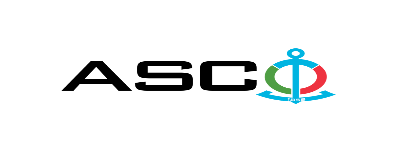 “AZƏRBAYCAN XƏZƏR DƏNİZ GƏMİÇİLİYİ” QAPALI SƏHMDAR CƏMİYYƏTİNİN№AM-145/2022 NÖMRƏLİ 25.08.2022-ci il Dənizçi MTK-nın balansında olan yaşayış binalarına santexnika avadanlıqlarının quraşdırılması xidmətlərinin (mal-material və işçilik daxil)satınalınması MƏQSƏDİLƏ KEÇİRDİYİAÇIQ MÜSABİQƏNİN QALİBİ HAQQINDA BİLDİRİŞ                                                              “AXDG” QSC-nin Satınalmalar KomitəsiSatınalma müqaviləsinin predmeti               Mətbəx ləvazimatlarının satınalınmasıQalib gəlmiş şirkətin (və ya fiziki şəxsin) adı                                   Əhmədoğlu MMCMüqavilənin qiyməti                                                366541.70 AZNMalların tədarük şərtləri (İncotresm-2010) və müddəti                                     DDPİş və ya xidmətlərin yerinə yetirilməsi müddəti45 gün ərzində